Форма бланка утверждена РешениемМС МО «Купчино» от 06.10.2022 № 38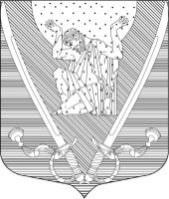 МУНИЦИПАЛЬНЫЙ СОВЕТвнутригородского муниципального образованиягорода федерального значения Санкт-Петербургамуниципальный округ Купчино6 СОЗЫВ (2019-.г.)Р Е Ш Е Н И Е  №  0320.02.2024 г.                                                                                                   Санкт-Петербург«О внесении изменений в Решение Муниципального Совета внутригородского муниципального образования города федерального значения Санкт-Петербурга муниципальный округ Купчино от 14.12.2023 № 42 «Об утверждении местного бюджета внутригородского муниципального образования города федерального значения Санкт-Петербурга муниципальный округ Купчино на 2024 год и плановый период 2025-2026 годов»В соответствии с положениями Бюджетного кодекса Российской Федерации, Федеральным законом от 06.10.2003 № 131-ФЗ «Об общих принципах организации местного самоуправления в Российской Федерации»,  Законом Санкт-Петербурга 
от 23.09.2009 № 420-79 «Об организации местного самоуправления в Санкт-Петербурге», Уставом внутригородского муниципального образования города федерального значения Санкт-Петербурга муниципальный округ Купчино, а также Положением «О бюджетном процессе внутригородского муниципального образования города федерального значения Санкт-Петербурга муниципальный округ Купчино» от 30.11.2021 № 29 Муниципальный Совет Р Е Ш И Л:Внести изменения в Решение Муниципального Совета внутригородского муниципального образования города федерального значения Санкт-Петербурга муниципальный округ Купчино от 14.12.2023 № 42 «Об утверждении местного бюджета внутригородского муниципального образования города федерального значения Санкт-Петербурга муниципальный округ Купчино на 2024 год и плановый период 2025-2026 годов» и утвердить следующие характеристики бюджета:Общий объем доходов:на 2024 год – в сумме 183977,0 тыс. руб.;на 2025 год – в сумме 132531,5 тыс. руб.;на 2026 год – в сумме 137703,3 тыс. руб.Общий объем расходов:на 2024 год – в сумме 192277,0 тыс. руб.;на 2025 год – в сумме 132531,5 тыс. руб., в том числе условно утвержденные расходы в сумме 2769,8 тыс. руб.;на 2026 год – в сумме 137703,3 тыс. руб., в том числе условно утвержденные расходы в сумме 5754,9 тыс. руб.Установить дефицита бюджета:на 2024 год – в сумме 8300,0 тыс. руб.;на 2025 год – в сумме 0,0 тыс. руб.;на 2026 год – в сумме 0,0 тыс. руб.Утвердить Доходы бюджета внутригородского муниципального образования города федерального значения Санкт-Петербурга муниципальный округ Купчино на 2024 и плановый период 2025-2026 годов год согласно Приложению № 1 в новой редакции.Утвердить Ведомственную структуру расходов бюджета внутригородского муниципального образования города федерального значения Санкт-Петербурга муниципальный округ Купчино на 2024 год и плановый период 2025-2026 годов согласно Приложению № 2 в новой редакции. Утвердить Распределение бюджетных ассигнований бюджета внутригородского муниципального образования города федерального значения Санкт-Петербурга муниципальный округ Купчино на 2024 год и плановый период 2025-2026 годов по разделам, подразделам, целевым статьям и группам видов расходов классификации согласно Приложению № 3 в новой редакции. Утвердить Источники финансирования дефицита бюджета внутригородского муниципального образования города федерального значения Санкт-Петербурга муниципальный округ Купчино на 2024 год и плановый период 2025-2026 годов согласно Приложению № 4 в новой редакции. Пункт 6, 7, 8, 9, 10, 11 Решения Муниципального Совета внутригородского муниципального образования города федерального значения Санкт-Петербурга муниципальный округ Купчино от 14.12.2023 № 42 «Об утверждении местного бюджета внутригородского муниципального образования города федерального значения Санкт-Петербурга муниципальный округ Купчино на 2024 год и плановый период 2025-2026 годов оставить без изменений.Утвердить Распределение бюджетных ассигнований бюджета внутригородского муниципального образования города федерального значения Санкт-Петербурга муниципальный округ Купчино на 2024 год и плановый период 2025-2026 годов по разделам, подразделам согласно Приложению № 5.Опубликовать настоящее Решение в установленный законом срок в официальном печатном издании МО «Купчино» – газете «Вестник муниципального образования «Купчино» и на сайте внутригородского муниципального образования Санкт-Петербурга муниципальный округ Купчино - mokupchino.ru.Настоящее Решение вступает в законную силу после его официального опубликования (обнародования) не позднее 10 дней после его подписания в установленном порядке.Контроль за исполнением настоящего Решения возложить на Главу муниципального образования.Глава муниципального образования -Председатель Муниципального Совета                                            А.В. Пониматкин192212, Санкт-Петербург, ул. Будапештская, дом № 19, корп.№ 1;  тел. (812) 7030410,  e-mail: mocupсh@gmail.com.